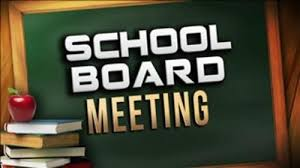 USD 405 Special Board of Education MeetingTuesday, April 7, 2020, 6:00 pm at the FEC Board RoomAgenda: Continuous Learning PlanTrack Surface Mediation (Executive Session)Due to the Governor’s “Stay at Home” Executive Order, nobody will be allowed into the board meeting, except the board and those giving reports, one at a time. The public is asked to watch the meeting streamed on Facebook Live 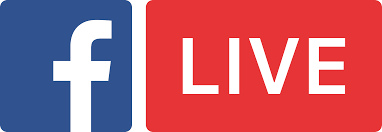 @usd405 